CIVIC GOVERNMENT (SCOTLAND) ACT 1982CIVIC GOVERNMENT (SCOTLAND) ACT 1982CIVIC GOVERNMENT (SCOTLAND) ACT 1982CIVIC GOVERNMENT (SCOTLAND) ACT 1982CIVIC GOVERNMENT (SCOTLAND) ACT 1982CIVIC GOVERNMENT (SCOTLAND) ACT 1982CIVIC GOVERNMENT (SCOTLAND) ACT 1982CIVIC GOVERNMENT (SCOTLAND) ACT 1982CIVIC GOVERNMENT (SCOTLAND) ACT 1982CIVIC GOVERNMENT (SCOTLAND) ACT 1982CIVIC GOVERNMENT (SCOTLAND) ACT 1982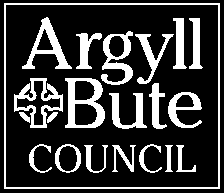 Legal and Regulatory SupportApplication for a Renewal of a Public Entertainment Licence(Please note where the applicant is an individual, please go to Section 1; where the applicant is a partnership, firm or Limited Company, please go to Section 2):Application for a Renewal of a Public Entertainment Licence(Please note where the applicant is an individual, please go to Section 1; where the applicant is a partnership, firm or Limited Company, please go to Section 2):Application for a Renewal of a Public Entertainment Licence(Please note where the applicant is an individual, please go to Section 1; where the applicant is a partnership, firm or Limited Company, please go to Section 2):Application for a Renewal of a Public Entertainment Licence(Please note where the applicant is an individual, please go to Section 1; where the applicant is a partnership, firm or Limited Company, please go to Section 2):Application for a Renewal of a Public Entertainment Licence(Please note where the applicant is an individual, please go to Section 1; where the applicant is a partnership, firm or Limited Company, please go to Section 2):Application for a Renewal of a Public Entertainment Licence(Please note where the applicant is an individual, please go to Section 1; where the applicant is a partnership, firm or Limited Company, please go to Section 2):Application for a Renewal of a Public Entertainment Licence(Please note where the applicant is an individual, please go to Section 1; where the applicant is a partnership, firm or Limited Company, please go to Section 2):Application for a Renewal of a Public Entertainment Licence(Please note where the applicant is an individual, please go to Section 1; where the applicant is a partnership, firm or Limited Company, please go to Section 2):Application for a Renewal of a Public Entertainment Licence(Please note where the applicant is an individual, please go to Section 1; where the applicant is a partnership, firm or Limited Company, please go to Section 2):Application for a Renewal of a Public Entertainment Licence(Please note where the applicant is an individual, please go to Section 1; where the applicant is a partnership, firm or Limited Company, please go to Section 2):Application for a Renewal of a Public Entertainment Licence(Please note where the applicant is an individual, please go to Section 1; where the applicant is a partnership, firm or Limited Company, please go to Section 2):Application for a Renewal of a Public Entertainment Licence(Please note where the applicant is an individual, please go to Section 1; where the applicant is a partnership, firm or Limited Company, please go to Section 2):1.This section to be completed where the applicant is an individual:This section to be completed where the applicant is an individual:This section to be completed where the applicant is an individual:This section to be completed where the applicant is an individual:This section to be completed where the applicant is an individual:This section to be completed where the applicant is an individual:This section to be completed where the applicant is an individual:This section to be completed where the applicant is an individual:This section to be completed where the applicant is an individual:This section to be completed where the applicant is an individual:This section to be completed where the applicant is an individual:(i)Full Name:(i)Full Name:(ii)Home Address:(Including full postcode)(ii)Home Address:(Including full postcode)(ii)Home Address:(Including full postcode)(ii)Home Address:(Including full postcode)(ii)Home Address:(Including full postcode)(iii)Email Address:(iv)Telephone Numbers:Home:Home::::(v)Date of Birth:DayDayMonthYearPlace of Birth:Place of Birth:Place of Birth:(v)Date of Birth:Place of Birth:Place of Birth:Place of Birth:2.To be completed where the applicant is a partnership, firm; limited company or voluntary organisation:To be completed where the applicant is a partnership, firm; limited company or voluntary organisation:To be completed where the applicant is a partnership, firm; limited company or voluntary organisation:To be completed where the applicant is a partnership, firm; limited company or voluntary organisation:To be completed where the applicant is a partnership, firm; limited company or voluntary organisation:To be completed where the applicant is a partnership, firm; limited company or voluntary organisation:To be completed where the applicant is a partnership, firm; limited company or voluntary organisation:To be completed where the applicant is a partnership, firm; limited company or voluntary organisation:To be completed where the applicant is a partnership, firm; limited company or voluntary organisation:To be completed where the applicant is a partnership, firm; limited company or voluntary organisation:To be completed where the applicant is a partnership, firm; limited company or voluntary organisation:(i)Trading Name ofBusiness/Organisation:Trading Name ofBusiness/Organisation:(ii)Business/Organisation address:(Including full postcode)Business/Organisation address:(Including full postcode)(ii)Business/Organisation address:(Including full postcode)Business/Organisation address:(Including full postcode)(ii)Business/Organisation address:(Including full postcode)Business/Organisation address:(Including full postcode)(ii)Business/Organisation address:(Including full postcode)Business/Organisation address:(Including full postcode)(ii)Business/Organisation address:(Including full postcode)Business/Organisation address:(Including full postcode)(iii)Email Address:Email Address:(iv)Business Telephone Numbers:Business Telephone Numbers:Business:Business:Business:Business:Business:::::3.Please provide the following details of all partners/directors/office bearers involved in your firm/organisation please note where there are more than 3 partners/directors/office bearers, please complete their details to include full name, home address, date of birth and telephone numbers on an attached sheet of paper.) Please provide the following details of all partners/directors/office bearers involved in your firm/organisation please note where there are more than 3 partners/directors/office bearers, please complete their details to include full name, home address, date of birth and telephone numbers on an attached sheet of paper.) Please provide the following details of all partners/directors/office bearers involved in your firm/organisation please note where there are more than 3 partners/directors/office bearers, please complete their details to include full name, home address, date of birth and telephone numbers on an attached sheet of paper.) Please provide the following details of all partners/directors/office bearers involved in your firm/organisation please note where there are more than 3 partners/directors/office bearers, please complete their details to include full name, home address, date of birth and telephone numbers on an attached sheet of paper.) Please provide the following details of all partners/directors/office bearers involved in your firm/organisation please note where there are more than 3 partners/directors/office bearers, please complete their details to include full name, home address, date of birth and telephone numbers on an attached sheet of paper.) Please provide the following details of all partners/directors/office bearers involved in your firm/organisation please note where there are more than 3 partners/directors/office bearers, please complete their details to include full name, home address, date of birth and telephone numbers on an attached sheet of paper.) Please provide the following details of all partners/directors/office bearers involved in your firm/organisation please note where there are more than 3 partners/directors/office bearers, please complete their details to include full name, home address, date of birth and telephone numbers on an attached sheet of paper.) Please provide the following details of all partners/directors/office bearers involved in your firm/organisation please note where there are more than 3 partners/directors/office bearers, please complete their details to include full name, home address, date of birth and telephone numbers on an attached sheet of paper.) Please provide the following details of all partners/directors/office bearers involved in your firm/organisation please note where there are more than 3 partners/directors/office bearers, please complete their details to include full name, home address, date of birth and telephone numbers on an attached sheet of paper.) Please provide the following details of all partners/directors/office bearers involved in your firm/organisation please note where there are more than 3 partners/directors/office bearers, please complete their details to include full name, home address, date of birth and telephone numbers on an attached sheet of paper.) Please provide the following details of all partners/directors/office bearers involved in your firm/organisation please note where there are more than 3 partners/directors/office bearers, please complete their details to include full name, home address, date of birth and telephone numbers on an attached sheet of paper.) Please provide the following details of all partners/directors/office bearers involved in your firm/organisation please note where there are more than 3 partners/directors/office bearers, please complete their details to include full name, home address, date of birth and telephone numbers on an attached sheet of paper.) Please provide the following details of all partners/directors/office bearers involved in your firm/organisation please note where there are more than 3 partners/directors/office bearers, please complete their details to include full name, home address, date of birth and telephone numbers on an attached sheet of paper.) Please provide the following details of all partners/directors/office bearers involved in your firm/organisation please note where there are more than 3 partners/directors/office bearers, please complete their details to include full name, home address, date of birth and telephone numbers on an attached sheet of paper.) (i)Full NameHome Address:(including Postcode)Home Address:(including Postcode)Home Address:(including Postcode)Home Address:(including Postcode)Date of Birth:DayDayDayMonthMonthMonthMonthYearHome Telephone:Home Telephone:Home Telephone:::Date of Birth:(ii) Full NameHome Address:(including Postcode)Home Address:(including Postcode)Home Address:(including Postcode)Home Address:(including Postcode)Date of Birth:DayDayDayMonthMonthMonthMonthYearHome Telephone:Home Telephone:Home Telephone:::Date of Birth:(iii)Full NameHome Address(Including Postcode)Home Address(Including Postcode)Home Address(Including Postcode)Home Address(Including Postcode)Date of BirthDayDayDayDayMonthMonthYearYearHome Telephone:Home Telephone:Home Telephone:::Date of Birth4.Please give the name of the person responsible for the day to day running of business/managing the activity.  If this person is not one of those named above, please also give:Please give the name of the person responsible for the day to day running of business/managing the activity.  If this person is not one of those named above, please also give:Please give the name of the person responsible for the day to day running of business/managing the activity.  If this person is not one of those named above, please also give:Please give the name of the person responsible for the day to day running of business/managing the activity.  If this person is not one of those named above, please also give:Please give the name of the person responsible for the day to day running of business/managing the activity.  If this person is not one of those named above, please also give:Please give the name of the person responsible for the day to day running of business/managing the activity.  If this person is not one of those named above, please also give:Please give the name of the person responsible for the day to day running of business/managing the activity.  If this person is not one of those named above, please also give:Please give the name of the person responsible for the day to day running of business/managing the activity.  If this person is not one of those named above, please also give:Please give the name of the person responsible for the day to day running of business/managing the activity.  If this person is not one of those named above, please also give:Please give the name of the person responsible for the day to day running of business/managing the activity.  If this person is not one of those named above, please also give:Please give the name of the person responsible for the day to day running of business/managing the activity.  If this person is not one of those named above, please also give:Please give the name of the person responsible for the day to day running of business/managing the activity.  If this person is not one of those named above, please also give:Please give the name of the person responsible for the day to day running of business/managing the activity.  If this person is not one of those named above, please also give:Please give the name of the person responsible for the day to day running of business/managing the activity.  If this person is not one of those named above, please also give:Full NameFull NameHome Address(Including Postcode)Home Address(Including Postcode)Home Address(Including Postcode)Home Address(Including Postcode)Home Address(Including Postcode)Home Address(Including Postcode)Home Address(Including Postcode)Home Address(Including Postcode)Date of BirthDate of BirthDayDayDayMonthMonthYearYearHome Telephone:Home Telephone:Home Telephone:::Date of BirthDate of BirthPlease state existinglicence number:Please state existinglicence number:Please state expiry datePlease state expiry date5.Criminal ConvictionsSubject to the provisions of the Rehabilitation of Offenders Act 1974, has any party named above been convicted of any crime or offence in any Court in the United Kingdom?If YES, please give the following details:Criminal ConvictionsSubject to the provisions of the Rehabilitation of Offenders Act 1974, has any party named above been convicted of any crime or offence in any Court in the United Kingdom?If YES, please give the following details:Criminal ConvictionsSubject to the provisions of the Rehabilitation of Offenders Act 1974, has any party named above been convicted of any crime or offence in any Court in the United Kingdom?If YES, please give the following details:Criminal ConvictionsSubject to the provisions of the Rehabilitation of Offenders Act 1974, has any party named above been convicted of any crime or offence in any Court in the United Kingdom?If YES, please give the following details:Criminal ConvictionsSubject to the provisions of the Rehabilitation of Offenders Act 1974, has any party named above been convicted of any crime or offence in any Court in the United Kingdom?If YES, please give the following details:Criminal ConvictionsSubject to the provisions of the Rehabilitation of Offenders Act 1974, has any party named above been convicted of any crime or offence in any Court in the United Kingdom?If YES, please give the following details:Criminal ConvictionsSubject to the provisions of the Rehabilitation of Offenders Act 1974, has any party named above been convicted of any crime or offence in any Court in the United Kingdom?If YES, please give the following details:Criminal ConvictionsSubject to the provisions of the Rehabilitation of Offenders Act 1974, has any party named above been convicted of any crime or offence in any Court in the United Kingdom?If YES, please give the following details:Criminal ConvictionsSubject to the provisions of the Rehabilitation of Offenders Act 1974, has any party named above been convicted of any crime or offence in any Court in the United Kingdom?If YES, please give the following details:Criminal ConvictionsSubject to the provisions of the Rehabilitation of Offenders Act 1974, has any party named above been convicted of any crime or offence in any Court in the United Kingdom?If YES, please give the following details:Criminal ConvictionsSubject to the provisions of the Rehabilitation of Offenders Act 1974, has any party named above been convicted of any crime or offence in any Court in the United Kingdom?If YES, please give the following details:Criminal ConvictionsSubject to the provisions of the Rehabilitation of Offenders Act 1974, has any party named above been convicted of any crime or offence in any Court in the United Kingdom?If YES, please give the following details:Criminal ConvictionsSubject to the provisions of the Rehabilitation of Offenders Act 1974, has any party named above been convicted of any crime or offence in any Court in the United Kingdom?If YES, please give the following details:YES/NO(please delete as applicable)Name:                                                                                    Name:                                                                                    Name:                                                                                    Date of Conviction:Date of Conviction:Date of Conviction:Convicting CourtConvicting CourtConvicting CourtConvicting CourtDetails of OffenceDetails of OffenceDetails of OffenceSentence:1.2.3.6.(i)Other Licences:Has, or do, any of the parties named above previously held, or currently hold, any type of Local Authority Licence?Other Licences:Has, or do, any of the parties named above previously held, or currently hold, any type of Local Authority Licence?Other Licences:Has, or do, any of the parties named above previously held, or currently hold, any type of Local Authority Licence?Other Licences:Has, or do, any of the parties named above previously held, or currently hold, any type of Local Authority Licence?Other Licences:Has, or do, any of the parties named above previously held, or currently hold, any type of Local Authority Licence?Other Licences:Has, or do, any of the parties named above previously held, or currently hold, any type of Local Authority Licence?Other Licences:Has, or do, any of the parties named above previously held, or currently hold, any type of Local Authority Licence?Other Licences:Has, or do, any of the parties named above previously held, or currently hold, any type of Local Authority Licence?Other Licences:Has, or do, any of the parties named above previously held, or currently hold, any type of Local Authority Licence?Other Licences:Has, or do, any of the parties named above previously held, or currently hold, any type of Local Authority Licence?Other Licences:Has, or do, any of the parties named above previously held, or currently hold, any type of Local Authority Licence?Other Licences:Has, or do, any of the parties named above previously held, or currently hold, any type of Local Authority Licence?Other Licences:Has, or do, any of the parties named above previously held, or currently hold, any type of Local Authority Licence?YES/NO(please delete as applicable)If YES, please give the following details:                                                                                    If YES, please give the following details:                                                                                    If YES, please give the following details:                                                                                    If YES, please give the following details:                                                                                    If YES, please give the following details:                                                                                    If YES, please give the following details:                                                                                    If YES, please give the following details:                                                                                    If YES, please give the following details:                                                                                    If YES, please give the following details:                                                                                    If YES, please give the following details:                                                                                    If YES, please give the following details:                                                                                    If YES, please give the following details:                                                                                    If YES, please give the following details:                                                                                    Name:Name:Name:Type of Licence:Type of Licence:Type of Licence:Type of Licence:Type of Licence:Date Granted:Date Granted:Expiry Date:Expiry Date:Issuing Authority:Issuing Authority:1.2.3.(ii)Has any of the parties named above, ever applied for any type of Local Authority Licence/s and had their application refused?  If YES, please give the following details:Has any of the parties named above, ever applied for any type of Local Authority Licence/s and had their application refused?  If YES, please give the following details:Has any of the parties named above, ever applied for any type of Local Authority Licence/s and had their application refused?  If YES, please give the following details:Has any of the parties named above, ever applied for any type of Local Authority Licence/s and had their application refused?  If YES, please give the following details:Has any of the parties named above, ever applied for any type of Local Authority Licence/s and had their application refused?  If YES, please give the following details:YES/NO(please delete as applicable)Name:Type of Licence:Date of Application:Authority Name:Reason for Refusal:Reason for Refusal:1.2.3.7.Does any party directly involved in the day to day licensed activity suffer from, or have any disability, allergy or other condition likely to affect their fitness to operate? Does any party directly involved in the day to day licensed activity suffer from, or have any disability, allergy or other condition likely to affect their fitness to operate? YES/NO(please delete as applicable)If YES, please give the following details:                                                                            If YES, please give the following details:                                                                            Name:Nature of Condition:Nature of Condition:1.2.3.8.Activity/Premises Details:Activity/Premises Details:Activity/Premises Details:Activity/Premises Details:Activity/Premises Details:Activity/Premises Details:Activity/Premises Details:Activity/Premises Details:Activity/Premises Details:Activity/Premises Details:Activity/Premises Details:Activity/Premises Details:(i)Third Party Indemnity Insurance:Third Party Indemnity Insurance:Third Party Indemnity Insurance:Third Party Indemnity Insurance:Third Party Indemnity Insurance:Third Party Indemnity Insurance:Third Party Indemnity Insurance:Third Party Indemnity Insurance:Third Party Indemnity Insurance:Third Party Indemnity Insurance:Third Party Indemnity Insurance:Third Party Indemnity Insurance:(i)Please give full details of the policy held (please also include a copy of this policy with your application):Please give full details of the policy held (please also include a copy of this policy with your application):Please give full details of the policy held (please also include a copy of this policy with your application):Please give full details of the policy held (please also include a copy of this policy with your application):(i)Policy Expiry Date:Policy Expiry Date:Policy Expiry Date:Policy Expiry Date:(ii)Premises: (PLEASE NOTE – Applicants should contact the Planning Dept to ascertain if planning consent is required and provide a copy of their response with the application)Premises: (PLEASE NOTE – Applicants should contact the Planning Dept to ascertain if planning consent is required and provide a copy of their response with the application)Premises: (PLEASE NOTE – Applicants should contact the Planning Dept to ascertain if planning consent is required and provide a copy of their response with the application)Premises: (PLEASE NOTE – Applicants should contact the Planning Dept to ascertain if planning consent is required and provide a copy of their response with the application)Premises: (PLEASE NOTE – Applicants should contact the Planning Dept to ascertain if planning consent is required and provide a copy of their response with the application)Premises: (PLEASE NOTE – Applicants should contact the Planning Dept to ascertain if planning consent is required and provide a copy of their response with the application)Premises: (PLEASE NOTE – Applicants should contact the Planning Dept to ascertain if planning consent is required and provide a copy of their response with the application)Premises: (PLEASE NOTE – Applicants should contact the Planning Dept to ascertain if planning consent is required and provide a copy of their response with the application)Premises: (PLEASE NOTE – Applicants should contact the Planning Dept to ascertain if planning consent is required and provide a copy of their response with the application)Premises: (PLEASE NOTE – Applicants should contact the Planning Dept to ascertain if planning consent is required and provide a copy of their response with the application)Premises: (PLEASE NOTE – Applicants should contact the Planning Dept to ascertain if planning consent is required and provide a copy of their response with the application)Premises: (PLEASE NOTE – Applicants should contact the Planning Dept to ascertain if planning consent is required and provide a copy of their response with the application)Where applicable, please give the name and address of the premises/land for which the licence is required.Where applicable, please give the name and address of the premises/land for which the licence is required.Where applicable, please give the name and address of the premises/land for which the licence is required.Where applicable, please give the name and address of the premises/land for which the licence is required.Please give details of the location of these premises (a sketch of the layout of premises/area, indicating all fire exits, should also be included with your application)Please give details of the location of these premises (a sketch of the layout of premises/area, indicating all fire exits, should also be included with your application)Please give details of the location of these premises (a sketch of the layout of premises/area, indicating all fire exits, should also be included with your application)Please give details of the location of these premises (a sketch of the layout of premises/area, indicating all fire exits, should also be included with your application)Are you the owner of these premises/landAre you the owner of these premises/landAre you the owner of these premises/landAre you the owner of these premises/landYES/NO(pleasedelete as applicable)YES/NO(pleasedelete as applicable)YES/NO(pleasedelete as applicable)YES/NO(pleasedelete as applicable)YES/NO(pleasedelete as applicable)YES/NO(pleasedelete as applicable)YES/NO(pleasedelete as applicable)YES/NO(pleasedelete as applicable)If NO, have you included a letter of consent from the owner of the premises/land (this is required for use of land owned either privately or by a public authority) which permits you to use it for your intended purpose:If NO, have you included a letter of consent from the owner of the premises/land (this is required for use of land owned either privately or by a public authority) which permits you to use it for your intended purpose:If NO, have you included a letter of consent from the owner of the premises/land (this is required for use of land owned either privately or by a public authority) which permits you to use it for your intended purpose:If NO, have you included a letter of consent from the owner of the premises/land (this is required for use of land owned either privately or by a public authority) which permits you to use it for your intended purpose:YES/NO(delete as applicable)YES/NO(delete as applicable)YES/NO(delete as applicable)YES/NO(delete as applicable)If NO – your application cannot be processed until such time as said letter of consent is obtained and forwarded If NO – your application cannot be processed until such time as said letter of consent is obtained and forwarded If NO – your application cannot be processed until such time as said letter of consent is obtained and forwarded If NO – your application cannot be processed until such time as said letter of consent is obtained and forwarded Where applicable, please specify the kind/s of entertainment or recreation to be carried on the premisesWhere applicable, please specify the kind/s of entertainment or recreation to be carried on the premisesWhere applicable, please specify the kind/s of entertainment or recreation to be carried on the premisesWhere applicable, please specify the kind/s of entertainment or recreation to be carried on the premisesPlease specify the days and times it is proposed that the premises will be openPlease specify the days and times it is proposed that the premises will be openPlease specify the days and times it is proposed that the premises will be openPlease specify the days and times it is proposed that the premises will be openDays:Times:Times:Please indicate the maximum number of persons it is proposed to be admitted to the premises at any one time:Please indicate the maximum number of persons it is proposed to be admitted to the premises at any one time:Please indicate the maximum number of persons it is proposed to be admitted to the premises at any one time:Please indicate the maximum number of persons it is proposed to be admitted to the premises at any one time:I declare I shall for a period of 21 days beginning with the date on which the application is submitted to the licensing authority display the “Notice for Posting” at or near the premises to be licensed.ORI declare that I am unable to display the “Notice for Posting” because I do not have such rights of access or other rights in respect of the premises as are required for me to do so, but that I have taken such reasonable steps as are open to me to acquire them.The steps I have taken to acquire these rights are:I declare I shall for a period of 21 days beginning with the date on which the application is submitted to the licensing authority display the “Notice for Posting” at or near the premises to be licensed.ORI declare that I am unable to display the “Notice for Posting” because I do not have such rights of access or other rights in respect of the premises as are required for me to do so, but that I have taken such reasonable steps as are open to me to acquire them.The steps I have taken to acquire these rights are:I declare I shall for a period of 21 days beginning with the date on which the application is submitted to the licensing authority display the “Notice for Posting” at or near the premises to be licensed.ORI declare that I am unable to display the “Notice for Posting” because I do not have such rights of access or other rights in respect of the premises as are required for me to do so, but that I have taken such reasonable steps as are open to me to acquire them.The steps I have taken to acquire these rights are:I declare I shall for a period of 21 days beginning with the date on which the application is submitted to the licensing authority display the “Notice for Posting” at or near the premises to be licensed.ORI declare that I am unable to display the “Notice for Posting” because I do not have such rights of access or other rights in respect of the premises as are required for me to do so, but that I have taken such reasonable steps as are open to me to acquire them.The steps I have taken to acquire these rights are:I declare I shall for a period of 21 days beginning with the date on which the application is submitted to the licensing authority display the “Notice for Posting” at or near the premises to be licensed.ORI declare that I am unable to display the “Notice for Posting” because I do not have such rights of access or other rights in respect of the premises as are required for me to do so, but that I have taken such reasonable steps as are open to me to acquire them.The steps I have taken to acquire these rights are:I declare I shall for a period of 21 days beginning with the date on which the application is submitted to the licensing authority display the “Notice for Posting” at or near the premises to be licensed.ORI declare that I am unable to display the “Notice for Posting” because I do not have such rights of access or other rights in respect of the premises as are required for me to do so, but that I have taken such reasonable steps as are open to me to acquire them.The steps I have taken to acquire these rights are:I declare I shall for a period of 21 days beginning with the date on which the application is submitted to the licensing authority display the “Notice for Posting” at or near the premises to be licensed.ORI declare that I am unable to display the “Notice for Posting” because I do not have such rights of access or other rights in respect of the premises as are required for me to do so, but that I have taken such reasonable steps as are open to me to acquire them.The steps I have taken to acquire these rights are:I declare I shall for a period of 21 days beginning with the date on which the application is submitted to the licensing authority display the “Notice for Posting” at or near the premises to be licensed.ORI declare that I am unable to display the “Notice for Posting” because I do not have such rights of access or other rights in respect of the premises as are required for me to do so, but that I have taken such reasonable steps as are open to me to acquire them.The steps I have taken to acquire these rights are:I declare I shall for a period of 21 days beginning with the date on which the application is submitted to the licensing authority display the “Notice for Posting” at or near the premises to be licensed.ORI declare that I am unable to display the “Notice for Posting” because I do not have such rights of access or other rights in respect of the premises as are required for me to do so, but that I have taken such reasonable steps as are open to me to acquire them.The steps I have taken to acquire these rights are:I declare I shall for a period of 21 days beginning with the date on which the application is submitted to the licensing authority display the “Notice for Posting” at or near the premises to be licensed.ORI declare that I am unable to display the “Notice for Posting” because I do not have such rights of access or other rights in respect of the premises as are required for me to do so, but that I have taken such reasonable steps as are open to me to acquire them.The steps I have taken to acquire these rights are:I declare I shall for a period of 21 days beginning with the date on which the application is submitted to the licensing authority display the “Notice for Posting” at or near the premises to be licensed.ORI declare that I am unable to display the “Notice for Posting” because I do not have such rights of access or other rights in respect of the premises as are required for me to do so, but that I have taken such reasonable steps as are open to me to acquire them.The steps I have taken to acquire these rights are:I declare I shall for a period of 21 days beginning with the date on which the application is submitted to the licensing authority display the “Notice for Posting” at or near the premises to be licensed.ORI declare that I am unable to display the “Notice for Posting” because I do not have such rights of access or other rights in respect of the premises as are required for me to do so, but that I have taken such reasonable steps as are open to me to acquire them.The steps I have taken to acquire these rights are:9.Declaration and Information:Declaration and Information:Declaration and Information:Declaration and Information:Declaration and Information:Declaration and Information:Declaration and Information:Declaration and Information:Declaration and Information:Declaration and Information:Declaration and Information:Declaration and Information:I declare that the particulars given by me on this form are true and I hereby make application to Argyll and Bute Council for the grant of the licence applied for above.  I understand that I, or any person who, in connection with the making of this application makes any statement which I/they know to be false or recklessly makes any statement which is false in a material particular shall be guilty of an offence and liable, on summary conviction, to a fine not exceeding £2500.00.I also confirm that, if granted a licence, I will comply fully with the conditions of that licence and have, previous to lodging this application, made myself familiar with the terms of Argyll and Bute Councils’ standard conditions pertaining to the licence.I declare that the particulars given by me on this form are true and I hereby make application to Argyll and Bute Council for the grant of the licence applied for above.  I understand that I, or any person who, in connection with the making of this application makes any statement which I/they know to be false or recklessly makes any statement which is false in a material particular shall be guilty of an offence and liable, on summary conviction, to a fine not exceeding £2500.00.I also confirm that, if granted a licence, I will comply fully with the conditions of that licence and have, previous to lodging this application, made myself familiar with the terms of Argyll and Bute Councils’ standard conditions pertaining to the licence.I declare that the particulars given by me on this form are true and I hereby make application to Argyll and Bute Council for the grant of the licence applied for above.  I understand that I, or any person who, in connection with the making of this application makes any statement which I/they know to be false or recklessly makes any statement which is false in a material particular shall be guilty of an offence and liable, on summary conviction, to a fine not exceeding £2500.00.I also confirm that, if granted a licence, I will comply fully with the conditions of that licence and have, previous to lodging this application, made myself familiar with the terms of Argyll and Bute Councils’ standard conditions pertaining to the licence.I declare that the particulars given by me on this form are true and I hereby make application to Argyll and Bute Council for the grant of the licence applied for above.  I understand that I, or any person who, in connection with the making of this application makes any statement which I/they know to be false or recklessly makes any statement which is false in a material particular shall be guilty of an offence and liable, on summary conviction, to a fine not exceeding £2500.00.I also confirm that, if granted a licence, I will comply fully with the conditions of that licence and have, previous to lodging this application, made myself familiar with the terms of Argyll and Bute Councils’ standard conditions pertaining to the licence.I declare that the particulars given by me on this form are true and I hereby make application to Argyll and Bute Council for the grant of the licence applied for above.  I understand that I, or any person who, in connection with the making of this application makes any statement which I/they know to be false or recklessly makes any statement which is false in a material particular shall be guilty of an offence and liable, on summary conviction, to a fine not exceeding £2500.00.I also confirm that, if granted a licence, I will comply fully with the conditions of that licence and have, previous to lodging this application, made myself familiar with the terms of Argyll and Bute Councils’ standard conditions pertaining to the licence.I declare that the particulars given by me on this form are true and I hereby make application to Argyll and Bute Council for the grant of the licence applied for above.  I understand that I, or any person who, in connection with the making of this application makes any statement which I/they know to be false or recklessly makes any statement which is false in a material particular shall be guilty of an offence and liable, on summary conviction, to a fine not exceeding £2500.00.I also confirm that, if granted a licence, I will comply fully with the conditions of that licence and have, previous to lodging this application, made myself familiar with the terms of Argyll and Bute Councils’ standard conditions pertaining to the licence.I declare that the particulars given by me on this form are true and I hereby make application to Argyll and Bute Council for the grant of the licence applied for above.  I understand that I, or any person who, in connection with the making of this application makes any statement which I/they know to be false or recklessly makes any statement which is false in a material particular shall be guilty of an offence and liable, on summary conviction, to a fine not exceeding £2500.00.I also confirm that, if granted a licence, I will comply fully with the conditions of that licence and have, previous to lodging this application, made myself familiar with the terms of Argyll and Bute Councils’ standard conditions pertaining to the licence.I declare that the particulars given by me on this form are true and I hereby make application to Argyll and Bute Council for the grant of the licence applied for above.  I understand that I, or any person who, in connection with the making of this application makes any statement which I/they know to be false or recklessly makes any statement which is false in a material particular shall be guilty of an offence and liable, on summary conviction, to a fine not exceeding £2500.00.I also confirm that, if granted a licence, I will comply fully with the conditions of that licence and have, previous to lodging this application, made myself familiar with the terms of Argyll and Bute Councils’ standard conditions pertaining to the licence.I declare that the particulars given by me on this form are true and I hereby make application to Argyll and Bute Council for the grant of the licence applied for above.  I understand that I, or any person who, in connection with the making of this application makes any statement which I/they know to be false or recklessly makes any statement which is false in a material particular shall be guilty of an offence and liable, on summary conviction, to a fine not exceeding £2500.00.I also confirm that, if granted a licence, I will comply fully with the conditions of that licence and have, previous to lodging this application, made myself familiar with the terms of Argyll and Bute Councils’ standard conditions pertaining to the licence.I declare that the particulars given by me on this form are true and I hereby make application to Argyll and Bute Council for the grant of the licence applied for above.  I understand that I, or any person who, in connection with the making of this application makes any statement which I/they know to be false or recklessly makes any statement which is false in a material particular shall be guilty of an offence and liable, on summary conviction, to a fine not exceeding £2500.00.I also confirm that, if granted a licence, I will comply fully with the conditions of that licence and have, previous to lodging this application, made myself familiar with the terms of Argyll and Bute Councils’ standard conditions pertaining to the licence.I declare that the particulars given by me on this form are true and I hereby make application to Argyll and Bute Council for the grant of the licence applied for above.  I understand that I, or any person who, in connection with the making of this application makes any statement which I/they know to be false or recklessly makes any statement which is false in a material particular shall be guilty of an offence and liable, on summary conviction, to a fine not exceeding £2500.00.I also confirm that, if granted a licence, I will comply fully with the conditions of that licence and have, previous to lodging this application, made myself familiar with the terms of Argyll and Bute Councils’ standard conditions pertaining to the licence.I declare that the particulars given by me on this form are true and I hereby make application to Argyll and Bute Council for the grant of the licence applied for above.  I understand that I, or any person who, in connection with the making of this application makes any statement which I/they know to be false or recklessly makes any statement which is false in a material particular shall be guilty of an offence and liable, on summary conviction, to a fine not exceeding £2500.00.I also confirm that, if granted a licence, I will comply fully with the conditions of that licence and have, previous to lodging this application, made myself familiar with the terms of Argyll and Bute Councils’ standard conditions pertaining to the licence.Signature of Applicant:Signature of Applicant:Note – Please ensure your signature is within the marked box.Note – Please ensure your signature is within the marked box.Note – Please ensure your signature is within the marked box.Note – Please ensure your signature is within the marked box.Note – Please ensure your signature is within the marked box.Date:Date:Date:Notes:Notes:Notes:Notes:Notes:Notes:Notes:Notes:Notes:Notes:Notes:Notes:Notes:1.Any form lodged which has not been fully completed will be considered incompetent and returned to the applicant.Any form lodged which has not been fully completed will be considered incompetent and returned to the applicant.Any form lodged which has not been fully completed will be considered incompetent and returned to the applicant.Any form lodged which has not been fully completed will be considered incompetent and returned to the applicant.Any form lodged which has not been fully completed will be considered incompetent and returned to the applicant.Any form lodged which has not been fully completed will be considered incompetent and returned to the applicant.Any form lodged which has not been fully completed will be considered incompetent and returned to the applicant.Any form lodged which has not been fully completed will be considered incompetent and returned to the applicant.Any form lodged which has not been fully completed will be considered incompetent and returned to the applicant.Any form lodged which has not been fully completed will be considered incompetent and returned to the applicant.Any form lodged which has not been fully completed will be considered incompetent and returned to the applicant.Any form lodged which has not been fully completed will be considered incompetent and returned to the applicant.2.The completed form with the required supporting paperwork, as detailed over, must be lodged with:The completed form with the required supporting paperwork, as detailed over, must be lodged with:The completed form with the required supporting paperwork, as detailed over, must be lodged with:The completed form with the required supporting paperwork, as detailed over, must be lodged with:The completed form with the required supporting paperwork, as detailed over, must be lodged with:The completed form with the required supporting paperwork, as detailed over, must be lodged with:The completed form with the required supporting paperwork, as detailed over, must be lodged with:The completed form with the required supporting paperwork, as detailed over, must be lodged with:The completed form with the required supporting paperwork, as detailed over, must be lodged with:The completed form with the required supporting paperwork, as detailed over, must be lodged with:The completed form with the required supporting paperwork, as detailed over, must be lodged with:The completed form with the required supporting paperwork, as detailed over, must be lodged with:The Head of Legal and Regulatory SupportArgyll and  Council, KilmoryLochgilphead  PA31 8RTThe Head of Legal and Regulatory SupportArgyll and  Council, KilmoryLochgilphead  PA31 8RTThe Head of Legal and Regulatory SupportArgyll and  Council, KilmoryLochgilphead  PA31 8RTThe Head of Legal and Regulatory SupportArgyll and  Council, KilmoryLochgilphead  PA31 8RTThe Head of Legal and Regulatory SupportArgyll and  Council, KilmoryLochgilphead  PA31 8RTThe Head of Legal and Regulatory SupportArgyll and  Council, KilmoryLochgilphead  PA31 8RTThe Head of Legal and Regulatory SupportArgyll and  Council, KilmoryLochgilphead  PA31 8RTThe Head of Legal and Regulatory SupportArgyll and  Council, KilmoryLochgilphead  PA31 8RT3.Please note that the Council may consider the application at a public meeting if there is a valid objection/representation made to the granting of a licence.  A hearing of the PPSL Committee will be heard to determine whether the licence should be granted.  If there is to be a hearing the applicant will be notified and will be invited to attend.Please note that the Council may consider the application at a public meeting if there is a valid objection/representation made to the granting of a licence.  A hearing of the PPSL Committee will be heard to determine whether the licence should be granted.  If there is to be a hearing the applicant will be notified and will be invited to attend.Please note that the Council may consider the application at a public meeting if there is a valid objection/representation made to the granting of a licence.  A hearing of the PPSL Committee will be heard to determine whether the licence should be granted.  If there is to be a hearing the applicant will be notified and will be invited to attend.Please note that the Council may consider the application at a public meeting if there is a valid objection/representation made to the granting of a licence.  A hearing of the PPSL Committee will be heard to determine whether the licence should be granted.  If there is to be a hearing the applicant will be notified and will be invited to attend.Please note that the Council may consider the application at a public meeting if there is a valid objection/representation made to the granting of a licence.  A hearing of the PPSL Committee will be heard to determine whether the licence should be granted.  If there is to be a hearing the applicant will be notified and will be invited to attend.Please note that the Council may consider the application at a public meeting if there is a valid objection/representation made to the granting of a licence.  A hearing of the PPSL Committee will be heard to determine whether the licence should be granted.  If there is to be a hearing the applicant will be notified and will be invited to attend.Please note that the Council may consider the application at a public meeting if there is a valid objection/representation made to the granting of a licence.  A hearing of the PPSL Committee will be heard to determine whether the licence should be granted.  If there is to be a hearing the applicant will be notified and will be invited to attend.Please note that the Council may consider the application at a public meeting if there is a valid objection/representation made to the granting of a licence.  A hearing of the PPSL Committee will be heard to determine whether the licence should be granted.  If there is to be a hearing the applicant will be notified and will be invited to attend.Please note that the Council may consider the application at a public meeting if there is a valid objection/representation made to the granting of a licence.  A hearing of the PPSL Committee will be heard to determine whether the licence should be granted.  If there is to be a hearing the applicant will be notified and will be invited to attend.Please note that the Council may consider the application at a public meeting if there is a valid objection/representation made to the granting of a licence.  A hearing of the PPSL Committee will be heard to determine whether the licence should be granted.  If there is to be a hearing the applicant will be notified and will be invited to attend.Please note that the Council may consider the application at a public meeting if there is a valid objection/representation made to the granting of a licence.  A hearing of the PPSL Committee will be heard to determine whether the licence should be granted.  If there is to be a hearing the applicant will be notified and will be invited to attend.Please note that the Council may consider the application at a public meeting if there is a valid objection/representation made to the granting of a licence.  A hearing of the PPSL Committee will be heard to determine whether the licence should be granted.  If there is to be a hearing the applicant will be notified and will be invited to attend.4.        The information you have supplied on this form will be used for the purpose for which you have provided it and            any relevant procedures following from this.  A full privacy notice, which provides information about your rights under data           protection legislation and details about what will happen to your personal data, is attached for your information.Supporting Documentation:The following supporting documentation along with the appropriate fee MUST be lodged with the form otherwise the application will be considered incompetent and returned:4.        The information you have supplied on this form will be used for the purpose for which you have provided it and            any relevant procedures following from this.  A full privacy notice, which provides information about your rights under data           protection legislation and details about what will happen to your personal data, is attached for your information.Supporting Documentation:The following supporting documentation along with the appropriate fee MUST be lodged with the form otherwise the application will be considered incompetent and returned:4.        The information you have supplied on this form will be used for the purpose for which you have provided it and            any relevant procedures following from this.  A full privacy notice, which provides information about your rights under data           protection legislation and details about what will happen to your personal data, is attached for your information.Supporting Documentation:The following supporting documentation along with the appropriate fee MUST be lodged with the form otherwise the application will be considered incompetent and returned:4.        The information you have supplied on this form will be used for the purpose for which you have provided it and            any relevant procedures following from this.  A full privacy notice, which provides information about your rights under data           protection legislation and details about what will happen to your personal data, is attached for your information.Supporting Documentation:The following supporting documentation along with the appropriate fee MUST be lodged with the form otherwise the application will be considered incompetent and returned:4.        The information you have supplied on this form will be used for the purpose for which you have provided it and            any relevant procedures following from this.  A full privacy notice, which provides information about your rights under data           protection legislation and details about what will happen to your personal data, is attached for your information.Supporting Documentation:The following supporting documentation along with the appropriate fee MUST be lodged with the form otherwise the application will be considered incompetent and returned:4.        The information you have supplied on this form will be used for the purpose for which you have provided it and            any relevant procedures following from this.  A full privacy notice, which provides information about your rights under data           protection legislation and details about what will happen to your personal data, is attached for your information.Supporting Documentation:The following supporting documentation along with the appropriate fee MUST be lodged with the form otherwise the application will be considered incompetent and returned:4.        The information you have supplied on this form will be used for the purpose for which you have provided it and            any relevant procedures following from this.  A full privacy notice, which provides information about your rights under data           protection legislation and details about what will happen to your personal data, is attached for your information.Supporting Documentation:The following supporting documentation along with the appropriate fee MUST be lodged with the form otherwise the application will be considered incompetent and returned:4.        The information you have supplied on this form will be used for the purpose for which you have provided it and            any relevant procedures following from this.  A full privacy notice, which provides information about your rights under data           protection legislation and details about what will happen to your personal data, is attached for your information.Supporting Documentation:The following supporting documentation along with the appropriate fee MUST be lodged with the form otherwise the application will be considered incompetent and returned:4.        The information you have supplied on this form will be used for the purpose for which you have provided it and            any relevant procedures following from this.  A full privacy notice, which provides information about your rights under data           protection legislation and details about what will happen to your personal data, is attached for your information.Supporting Documentation:The following supporting documentation along with the appropriate fee MUST be lodged with the form otherwise the application will be considered incompetent and returned:4.        The information you have supplied on this form will be used for the purpose for which you have provided it and            any relevant procedures following from this.  A full privacy notice, which provides information about your rights under data           protection legislation and details about what will happen to your personal data, is attached for your information.Supporting Documentation:The following supporting documentation along with the appropriate fee MUST be lodged with the form otherwise the application will be considered incompetent and returned:4.        The information you have supplied on this form will be used for the purpose for which you have provided it and            any relevant procedures following from this.  A full privacy notice, which provides information about your rights under data           protection legislation and details about what will happen to your personal data, is attached for your information.Supporting Documentation:The following supporting documentation along with the appropriate fee MUST be lodged with the form otherwise the application will be considered incompetent and returned:4.        The information you have supplied on this form will be used for the purpose for which you have provided it and            any relevant procedures following from this.  A full privacy notice, which provides information about your rights under data           protection legislation and details about what will happen to your personal data, is attached for your information.Supporting Documentation:The following supporting documentation along with the appropriate fee MUST be lodged with the form otherwise the application will be considered incompetent and returned:4.        The information you have supplied on this form will be used for the purpose for which you have provided it and            any relevant procedures following from this.  A full privacy notice, which provides information about your rights under data           protection legislation and details about what will happen to your personal data, is attached for your information.Supporting Documentation:The following supporting documentation along with the appropriate fee MUST be lodged with the form otherwise the application will be considered incompetent and returned:The fee of £617.00      (cheques should be made payable to Argyll and Bute Council);Proof of entitlement to work and previous convictions; (if applicable)Public Liability Insurance policy;Letter of Consent (where applicable);Certificate of Compliance in relation to notice for posting (after 21 day period expired)The fee of £617.00      (cheques should be made payable to Argyll and Bute Council);Proof of entitlement to work and previous convictions; (if applicable)Public Liability Insurance policy;Letter of Consent (where applicable);Certificate of Compliance in relation to notice for posting (after 21 day period expired)The fee of £617.00      (cheques should be made payable to Argyll and Bute Council);Proof of entitlement to work and previous convictions; (if applicable)Public Liability Insurance policy;Letter of Consent (where applicable);Certificate of Compliance in relation to notice for posting (after 21 day period expired)The fee of £617.00      (cheques should be made payable to Argyll and Bute Council);Proof of entitlement to work and previous convictions; (if applicable)Public Liability Insurance policy;Letter of Consent (where applicable);Certificate of Compliance in relation to notice for posting (after 21 day period expired)The fee of £617.00      (cheques should be made payable to Argyll and Bute Council);Proof of entitlement to work and previous convictions; (if applicable)Public Liability Insurance policy;Letter of Consent (where applicable);Certificate of Compliance in relation to notice for posting (after 21 day period expired)The fee of £617.00      (cheques should be made payable to Argyll and Bute Council);Proof of entitlement to work and previous convictions; (if applicable)Public Liability Insurance policy;Letter of Consent (where applicable);Certificate of Compliance in relation to notice for posting (after 21 day period expired)The fee of £617.00      (cheques should be made payable to Argyll and Bute Council);Proof of entitlement to work and previous convictions; (if applicable)Public Liability Insurance policy;Letter of Consent (where applicable);Certificate of Compliance in relation to notice for posting (after 21 day period expired)The fee of £617.00      (cheques should be made payable to Argyll and Bute Council);Proof of entitlement to work and previous convictions; (if applicable)Public Liability Insurance policy;Letter of Consent (where applicable);Certificate of Compliance in relation to notice for posting (after 21 day period expired)The fee of £617.00      (cheques should be made payable to Argyll and Bute Council);Proof of entitlement to work and previous convictions; (if applicable)Public Liability Insurance policy;Letter of Consent (where applicable);Certificate of Compliance in relation to notice for posting (after 21 day period expired)The fee of £617.00      (cheques should be made payable to Argyll and Bute Council);Proof of entitlement to work and previous convictions; (if applicable)Public Liability Insurance policy;Letter of Consent (where applicable);Certificate of Compliance in relation to notice for posting (after 21 day period expired)The fee of £617.00      (cheques should be made payable to Argyll and Bute Council);Proof of entitlement to work and previous convictions; (if applicable)Public Liability Insurance policy;Letter of Consent (where applicable);Certificate of Compliance in relation to notice for posting (after 21 day period expired)The fee of £617.00      (cheques should be made payable to Argyll and Bute Council);Proof of entitlement to work and previous convictions; (if applicable)Public Liability Insurance policy;Letter of Consent (where applicable);Certificate of Compliance in relation to notice for posting (after 21 day period expired)